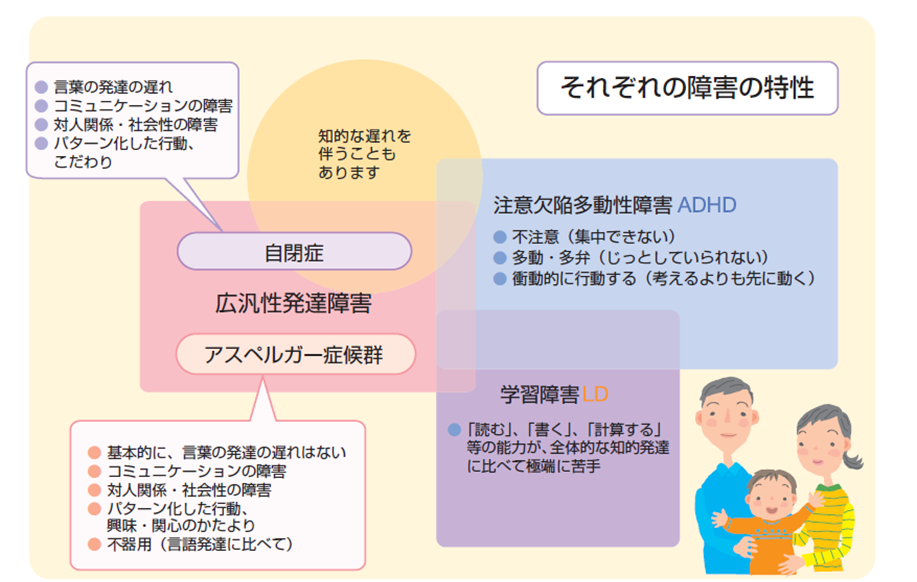 （出典）　平成20年厚生労働省リーフレット「発達障害の理解のために」大阪府では、これまでから、障がいのある子どもを含めたすべての子どもが、「ともに学び、ともに育つ」教育を大切にしてきました。これまでの取組みをさらに充実させるためには、平成26年1月、国が批准した『障害者の権利に関する条約』に示された「インクルーシブ教育」の理念をふまえつつ、すべての子どもの学びと育ちを支える「授業づくり」や「集団づくり」を一層すすめていく必要があります。本資料では、保護者と学校が共通の認識を持つことが大切であるという観点で、子どもへの指導・支援の在り方や保護者への理解・啓発に向けてのポイントを、下記の流れでまとめています。　　　　　　　　　　　　学校の支援教育の方針を、教職員で共有した上で、保護者全体へ発信する。　　　　　　　　　　　　子どもの発達の段階や場面ごとの現れを把握する。　　　　　　　　　　　　さまざまな事例から学び、学校として適切な対応を行う。入学時などに、学校の支援教育の方針を　保護者に対して十分に理解していただくことが、保護者とのより良い出会いをつくる出発です。Ｓｔｅｐ１では、保護者への情報発信について、記述しています。学校の教育活動には、さまざまな学習や生活の場面があり、一人ひとりの状況に　応じた対応が求められます。　　　　Ｓｔｅｐ２では、配慮を必要とする子どもたちが、つまずきそうな場面をあらかじめ想定した環境づくりについて、記述しています。Ｓｔｅｐ３では、Ｓｔｅｐ２で示した場面の中から事例を取り上げ、３つの観点（困難さへの気づき　配慮すべきこと　集団の中で）を通して、【指導・支援のポイント】を記述するとともに、【保護者への理解・啓発に向けて】で、重要となるポイントを記述しています。（保護者への主な発信の場）（保護者への主な発信の場）【保護者への理解・啓発に向けて】【指導・支援のポイント】聴覚過敏のあるＡ児の特性落ち着いた教室環境の整備	学習規律のルール化【保護者への理解・啓発に向けて】Ａ児を含めたすべての子どもたちが、落ち着いて学習することができる学級全体の教室環境・学習環境を知っていただく機会として、授業公開や学級通信等を活用する。【指導・支援のポイント】特性に応じた教材の工夫クールダウンスペースの活用周囲の生徒への対応【保護者への理解・啓発に向けて】保護者会では、Ｂ生徒を批判する場とならないよう注意し、学級の子どもたちの声や気持ちに丁寧に関わりながら、一人ひとりを学級の一員として育てるという観点で、保護者に働きかける。【指導・支援のポイント】曖昧な言葉に対する理解の困難さ見通しが持てる表現の仕方遊びのルールづくり【保護者への理解・啓発のあり方】普段からどの子どものトラブルについても学級全体で話し合い、集団で解決していくことを伝える。子どもたちが話し合って取り組んでいる内容については、定期的に子どもたちと確認し合い、集団として取り組めていることを評価していることを伝える。教科指導や授業に対する保護者の不安を招かないように配慮する必要がある。【指導・支援のポイント】場面理解の困難さ問題行動となる前後を整理自己理解と他者理解【保護者への理解・啓発のあり方】どの子どもに対しても、絶対してはいけないことには毅然とした態度で対応する学校の一貫した姿勢を伝え、適切な行動を増やしていくという視点で、Ｄ児への指導・支援にあたっている状況を伝える。【指導・支援のポイント】　　□二次的な症状のあらわれ　　□登校後の指導・支援　　□学校の組織的な対応【保護者への理解・啓発のあり方】生徒指導に関わっては、情報を共有して共通理解を図りながら、組織やチームで対応していることを担任から機会をとらえて丁寧に説明し、学年・学校通信などの情報発信を通じて、保護者に安心感を持っていただけるような取組みをすすめる。【参考資料、ＵＲＬ等】・「発達障害を含む障害のある幼児児童生徒に対する教育支援体制整備ガイドライン～発達障害等の可能性の段階から、教育的ニーズに気付き、支え、つなぐために～」文部科学省  (平成29年3月)http://www.mext.go.jp/a_menu/shotou/tokubetu/1383809.htm・「みつめよう一人一人を」　　　　　　　　　大阪府教育センター（平成28年1月改訂）http://www.osaka-c.ed.jp/matters/specialneeds_files/mitumeyou_201601ver.html・「通常の学級における発達障がい等支援事業」　　大阪府教育委員会（平成27年6月）実践研究のまとめ　すべての子どもにとって「わかる・できる」授業づくり                http://www.pref.osaka.lg.jp/attach/5732/00000000/forum2.pdf・「ともに学び、ともに育つ」　　　　　　　　　　　大阪府教育委員会（平成25年3月）　　支援教育のさらなる充実のために　　　http://www.pref.osaka.lg.jp/shochugakko/tomonimanabi/・「ええやんちがっても」　　　　　大阪府福祉部障がい福祉室（平成25年12月改訂）　　広汎性発達障がいの理解のために　　　http://www.pref.osaka.lg.jp/keikakusuishin/kankou/eeyan-tigattemo.html・インクルーシブ教育システム構築支援データベース　　　国立特別支援教育総合研究所http://inclusive.nise.go.jp/?page_id=15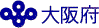 学校・学年だより　　□ホームページ　　　　□入学説明会　 　  □　ＰＴＡ行事学校教育自己診断学級・学年懇談会　　　□　授業参観　　　□　学級・学年通信　　□家庭訪問支援教育の視点を取り入れたすっきりとした教室環境や見通しが持てる授業の工夫等、学級で取り組んでいることを積極的に発信する。学習上や生活上での子どものつまずきや、支援を必要とする場面は、発達障がいのある子どもだけでなく、どの子どもにもあることを伝える。子どもの様子を見て気づいたことを知らせていただくなど、日常的な連絡を大切にする。　事例①－１（小学校２学年）　・4月当初から、学級全体が落ち着かずにいる。授業中、担任が何度注意をしても、子どもたちが個々に話をし出すため、音に過敏なＡ児は、「うるさくて、こんなところでは勉強できない！」と、最近では、教室から飛び出すようになった。　・ある保護者から、Ａ児が勝手に教室から飛び出していることについて、問い合わせが担任に入った。　事例①－２（中学校１年生）　・Ｂ生徒は、自分の思うようにできないことに対して嫌気がさしてしまい、途中まで作りかけていた作品を「気に入らない」と破壊してしまうことがある。イライラした自分の気持ちを抑えきれなくなると、教室の壁や机、椅子を蹴ったりし始めるため、周囲の友達は声をかけることができず、見守るようにしている。　・学級懇談会でＢ生徒のことが話題にあがった。　事例②－１（小学校６学年）　・昼休みに、サッカーに遅れて参加したＣ児が、「どっちのチームに入ったらいい？」と聞いたところ、「どっちでもいいよ」と言われ、急に怒り出した。　・はっきりとチームを決めてほしかったのに、言ってくれなかったことに対する怒りであったことが判明し、学級全体で話し合うことになった。　・保護者からは、Ｃ児のことで授業時間を使って話し合いがなされることに対して、苦情が出ている。　事例③－１（小学校４学年）　・コミュニケーションに課題のあるＤ児は、誤解から友達とトラブルになることがある。・清掃時間に、床に落ちているＤ児の鉛筆を拾った友達が、「この鉛筆、誰の？」と周囲に聞いたところ、床を拭いていたＤ児が、「おれの鉛筆、よくもとったな！！」と大声を出しながら、ぞうきんを投げ捨て、拾った友達の髪の毛を引っ張って抗議した。・髪の毛を引っ張られた子どもの話を聞いた母親から、憤りの電話が担任宛にあった。　事例④－１（中学校2年生）　・Ｅ生徒の通う中学校は、自転車通学を認めていない。ある日、自転車で通学したＥ生徒は、同級生から違反行為を注意されたことに立腹し、その同級生を突き飛ばしてしまった。・Ｅ生徒については、これまでも、制服を着用せずに持込み禁止の携帯を見ながら登校して来たり、授業時間も落ち着かず、教室を出て、廊下をうろうろと歩きまわったりする行動が見られたため、保護者の中から、Ｅ生徒に対する学校の指導はどうなっているのか、という声が出ている。